Министерство науки и высшего образования Российской ФедерацииФедеральное государственное бюджетное образовательное учреждениевысшего образования«Владимирский государственный университетимени Александра Григорьевича и Николая Григорьевича Столетовых»(ВлГУ)Юридический институт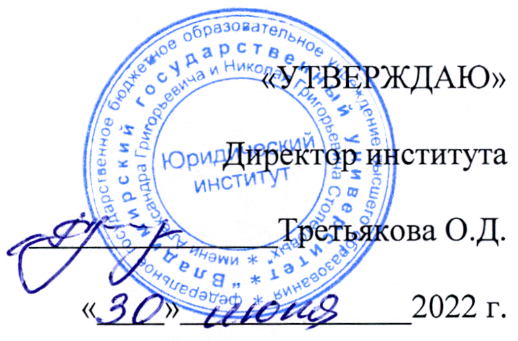 УТВЕРЖДАЮ:Директор института _______________О.Д. Третьякова«____»______________2022 г.ФОНД ОЦЕНОЧНЫХ МАТЕРИАЛОВ (СРЕДСТВ) ПО ДИСЦИПЛИНЕИСТОРИЯ ГОСУДАРСТВА И ПРАВА РОССИИ
направление подготовки / специальность40.05.04 Судебная и прокурорская деятельность
направленность (профиль) подготовкиСудебная деятельностьг. Владимир 20221. ПЕРЕЧЕНЬ КОМПЕТЕНЦИЙ И ПЛАНИРУЕМЫЕ РЕЗУЛЬТАТЫ ОБУЧЕНИЯ ПО ДИСЦИПЛИНЕ2. ОЦЕНОЧНЫЕ МАТЕРИАЛЫ ДЛЯ ПРОВЕДЕНИЯ ТЕКУЩЕГО КОНТРОЛЯ УСПЕВАЕМОСТИ ПО ДИСЦИПЛИНЕРейтинг-контроль 11. Выполните тест:1. Что такое «десятина»?А. десятая часть рубля;Б. налог в пользу церкви;В. система управления.2. Какая система управления была в период военной демократии?А. дворцовая;Б. вотчинная;В. десятичная.3. Государственный строй Киевской Руси можно определить как:А. военная демократия;Б. раннефеодальная монархия;В. абсолютная монархия.4. Система управления в Киевской Руси:А. становая;Б. дворцово-вотчинная;В. воеводская.5. В каком документе говорится о социальной группе «закупы»?А. Русская правда;Б. Судебник 1497г.;В. Судебник 1550г.6. Какие виды преступления отражены в Русской правде? А. государственные;Б. церковные;В. имущественные и против личности; Г. все выше перечисленные.7. Могли ли женщины по Русской правде наследовать имущество умершего мужа?А. могли;Б. могли только частично;В. не могли.8. Субъектами права по Русской правде являлись:А. юридические лица;Б. физические лица;В. и те, и другие.9. Что являлось высшей мерой наказания по Русской правде?А. смертная казнь;Б. поток и разграбление;В. крупный денежный штраф.10. Кто осуществлял управления в сельской местности Киевской Руси?А. приказчики;Б. волостели;В. старосты;Г. наместники.2. Используя тексты правовых источников и учебную литературу, решите задачи (ответ должен быть подтвержден соответствующей статьей).Задача № 1На Белоозере в деревне Высокое в драке был убит боярин Никифор. Убийцы найдены не были. Кто будет отвечать за совершенное преступление? Какое наказание последует за это преступление?Задача № 2Летом . на княжеский двор в Новгороде пришел изгой Савка, тело которого было покрыто синяками и ссадинами, он обвинил в нанесении побоев своего соседа Василька. Ябетник потребовал привести на княжеский суд видока. Правильно ли поступил ябетник?Задача № 3Посадский человек Михаил предоставил в аренду крестьянину Давыду участок земли сроком на три года, что и было записано в грамоте. Через пять лет после заключения договора посадский, не переписывая грамоту, потребовал от арендатора возвращения ему участка. Крестьянин отказался, считая его своей землей. Какое решение должен принять суд?Задача № 4Псковский купец получил в долг у другого купца по записи 3 рубля с процентами («гостинцем») сроком на год. Величина «гостинца» составила 20% в каждые четыре месяца («третный процент»). За месяц до окончания срока договора должник собрался с торговым караваном в Ганзейские города, и кредитор потребовал у него всю сумму займа с «гостинцем». Должник выполнить требование отказался. К кому обратились за разрешением спора купцы, и как было решено дело?Задача № 5Псковский земец Акишка занял давно не обрабатываемый участок земли, находящийся по соседству, и стал использовать его под пашню. Через четыре года о своих правах на этот участок заявил псковский житий человек Бур, предъявивший на него «запись». Как должен был решить дело суд?Рейтинг-контроль 2Выполните тест:1. Какие события ускорили принятие Соборного Уложения?А. восстание в Москве в 1648 г.;Б. великая Северная война;В. «смута»;Г. восстание Степана Разина.2. Одним из источников Соборного Уложения 1649 г. стали:А. челобитные выборных людей;Б. Русская Правда;В. договоры;Г. указы Боярской думы.3. Какие принципы определяли систему наказаний по Соборному Уложе-нию?А. неопределенность наказания и множественность наказаний за одно преступление;Б. индивидуализация наказания (жена и дети преступника не отвечали за его деяния);В. сословный характер наказания;Г. все перечисленное.4. Главные цели наказания по Соборному Уложению:А. наставление преступника на путь истинный;Б. устрашение и возмездие;В. возмещение ущерба;Г. изоляция преступника от общества.5. Какие преступления были вынесены на первое место в системе правонарушений в Соборном Уложении?А. фальшивомонетничество;Б. против личности;В. действия, направленные против государя и его семьи;Г. преступления против религии.6. Какое наказание применялось к жене, умышленно убившей своего мужа?А. пожизненное заключение;Б. четвертование;В. закапывание живьем в землю;Г. колесование.7. В семейном праве допускался развод при:А. измене одного из супругов;Б. фактическом отсутствии одного из супругов в семье в течение 1 года;В. уходе одного из супругов в монастырь;Г. заявлении одного из супругов о нежелании продолжать совместную жизнь.8. Как, согласно Соборному Уложению, определялся статус главы государства?А. самодержавный и наследственный монарх;Б. выборная должность;В. назначаемая должность;Г. царь – главнокомандующий войском.9. Какой порядок престолонаследия вводил Петр I Указом о престолонаследии 1722 года?А. запрещал женщинам вступление на престол;Б. Петр I повелел Сенату в случае его смерти «выбрать между собой достойнейшего в преемники». Указ действовал до 1917 года;В. утвердил право монарха по своей воле назначить наследника;Г. подтверждался традиционный порядок престолонаследования.10. При назначении на руководящие государственные посты учитывалось:А. знатное происхождение;Б. материальное положение;В. квалификация;Г. близость к монарху.2. Используя тексты правовых источников и учебную литературу, решите задачи (ответ должен быть подтвержден соответствующей статьей).Задача № 1Житель города Коломны Иван Машков нанялся в работники к купцу Щелконову на хозяйский харч и три рубля сроком на один год. По истечении шести месяцев Машков решил уйти и потребовал половину годового жалованья. Получив отказ, он подал на Щелконова в суд. Какое решение должен вынести суд по данному иску?Задача № 2К судье в начале XVI века были доставлены три преступника: первый был уличен в умышленном поджоге, второй – в краже одежды у соседа, третий – в краже сбруи из торговых рядов. Было также установлено, что третий преступник ранее уже наказывался за кражу холста из лавки. Какие наказания следовали каждому преступнику?Задача № 3Посадский человек Афанасий длительное время и безуспешно добивался возвращения несправедливо, по его мнению, конфискованной у него лавки. На его письменные челобитья царю ответов не было, и он рискнул обратиться с жалобой к царю непосредственно. Во время богослужения в Архангельском соборе Кремля, когда царь слушал церковное пение, Афанасий протиснулся к царскому месту, упал перед царем на колени и просил заступиться за него. Афанасия схватили стрельцы и бросили в застенок у Фроловой башни.Что ждало Афанасия согласно Соборному Уложению .?Задача № 4Помещик Скворцов, имевший двух сыновей от разных жен, свое недвижимое имущество (три деревни с шестьюстами крестьянскими душами) завещал старшему сыну, а младшему сыну выделил две тысячи рублей и драгоценности его матери. После смерти отца младший сын подал в суд иск, оспаривающий завещание. В своем иске он указал, что одна деревня и сто двадцать душ крестьян являются приданным его матери.Какое решение должен вынести суд?Задача № 5В 1717 году крестьянин Иван Ряпцов донес на стольника Ивана Мещерского в «непристойных словах» о государе. В «роспросе» (пытка без применения истязаний) и в очной ставке с изветчиком и свидетелями Мещерский свою вину не признал. Кроме того, И. Мещерский пригласил свидетеля своего брата Михаила Мещерского. Суд отказал Ивану Мещерскому приглашать Михаила в качестве свидетеля и вновь И. Мещерский был «приведен к пытке». В ходе ее Иван Мещерский «винился»: признался, что бранил государя «в исступлении ума».Правомерно ли решение суда? Почему И. Мещерскому отказали в приглашении Михаила Мещерского в качестве свидетеля? Какое наказание понесет Иван Мещерский по Соборному Уложению 1649 года?Рейтинг-контроль 31. Выполните тест:1. В 1826 г. создается:а) Непременный совет;б) Совет при высочайшем дворе;в) Собственная Его Императорского Величества канцелярия;г) Верховный тайный совет.2. При Николае I было создано Третье отделение канцелярии императора. Какое функции на него возлагались?а) ведало хозяйственными вопросами;б) ведало политическим сыском;в) ведало кодификацией права;г) управляло землями царя.3. В каком году был создан Государственный Совет?а) в 1810 г.;б) в 1802 г.;в) в. 1801 г.;г) в 1811 г.4. Как назывался нормативно-правовой акт, принятый в 1802 году?а) «Об учреждении министерств»;б) «Учреждение о губерниях»;в) «Устав благочиния»;г) «Жалованная грамота городам».5. Какой орган являлся высшей судебной инстанцией империи?а) Юстиц-коллегия;б) Министерство юстиции;в) Министерство внутренних дел;г) Сенат.6. Кто, продолжая дело своих предшественников по кодификации русского права, стал настаивать на создании Свода законов, а не нового Уложения?а) Павел I;б) Петр III;в) Екатерина II;г) Николай I.7. Когда вступил в действие Свод законов Российской империи?а) 2 марта 1825 г.;б) 20 февраля 1832 г.;в) 6 июня 1834 г.;г) 1 января 1835 г.8. В законодательных актах первой половины XIX в. была сформулирована идея:а) самодержавной власти императора России;б) неограниченной власти Сената;в) неограниченной власти Государственного Совета;г) ущемления прав местных органов управления.9. Законодательство различало верховное и подчиненное управление. Каким органом управления являлся Государственный Совет?а) верховным;б) подчиненным;в) обособленным;г) не принадлежал ни к какой группе.10. Когда был принят новый уголовный кодекс «Уложение о наказанияхуголовных и исправительных»?а) в 1845 г.;б) в 1825 г.;в) в 1829 г.;г) в 1814 г.2. Используя тексты правовых источников и учебную литературу, решите задачи (ответ должен быть подтвержден соответствующей статьей).Задача № 1В 1843 году без завещания скоропостижно умер вологодский купец Масленников. На момент смерти в его собственности находились: деревянный двухэтажный особняк в городе, 70 тысяч рублей золотом, 2 завода скобяных изделий, 3 скобяные лавки, 2 коляски для выезда, векселей на 20 тысяч рублей. Каким образом будет поделено наследство между его родителями, вдовой, сыном 22 лет и незамужней дочкой 15 лет?Задача № 2В . в суде слушалось дело по обвинению писаря уездного суда Завьялова в лихоимстве. Из материалов дела следовало, что в июле этого года суд за драку и буйство приговорил к наказанию розгами трех крестьян. Когда наступил срок исполнения, двое из крестьян обратились к писарю с просьбой об освобождении от наказания, при этом они дали ему 3 рубля деньгами, 1 пуд пшеничной муки, 10 яблок и на 80 копеек водки. Писарь «дар» принял, однако никаких мер по освобождению крестьян от наказания не предпринял, в связи с чем крестьяне и обратились с жалобой на писаря в суд.Правомерно ли обвинение писаря в лихоимстве? Свой ответ обоснуйте.Задача № 3Летом 1878 года жителю города Курска П. Адронникову было отказано в праве принять участие в выборах городской думы. П. Андронников подал жалобу губернатору на действие городской управы. В ней указал, что является русским подданным, ему 28 лет, владеет на правах собственности двумя доходными домами. В городе Курске он проживает с декабря 1877 года.Какое решение должен принять губернатор?Задача № 4Земским собранием Белгородского уезда Курской губернии в числе мировых судей был избран чиновник уездной оценочной комиссии А.П. Поляков. Однако губернатор запретил ему выполнять обязанности мирового судьи на том основании, что он не имеет высшего юридического образования. Правомерны ли действия губернатора, если остальным требованиям А.П. Поляков отвечает? Какой порядок разрешения разногласий между губернатором и земским собранием предусмотрен «Учреждением судебных установлений»?Задача № 5В 1871 году вдова мещанка Анна Сергеевна Попова обвинила своего 18-летнего сына Евгения Попова в краже с целью перепродажи золотых часов стоимостью 150 рублей, серебрянного кольца стоимостью 15 рублей, колье из жемчуга стоимостью 110 рублей. Каким судом должно рассматриваться это дело? Какому наказанию будет повергнут Е. Попов? Может ли он быть освобожден от наказания? Если – да, то при каких условиях?Рейтинг-контроль 41. Выполните тест:1. Первая Государственная Дума (первый русский парламент) была досрочно разогнана. Когда работала первая Дума?а) 17 октября 1905 г. - 3 июня 1907 г.;б) апрель 1906 – апрель 1907 г.;в) апрель – июль 1906 г.;г) апрель 1906 г. – июнь 1907 г.2. Кому принадлежала законодательная власть в стране после событий 1905 г., издания Манифеста 17 октября 1905 г. и Основных государственных законов от 23 апреля 1906 года?а) Государственной Думе;б) Государственной Думе и Государственному Совету, как двум палатам парламента;в) Императору, Государственному Совету и Государственной Думе;г) Царю, Государственному Совету и Сенату – традиционным носителям русской государственности.3. Когда был издан указ «Об изменении положения о выборах в Государственную Думу»?а) 5 ноября 1905 г.;б) 11 декабря 1905 г.;в) 29 февраля 1906 г.;г) 23 апреля 1906 г.4. Кому был подотчетен Совет Министров после его реорганизации в октябре 1905 г.?а) Совет Министров отчитывался перед тремя законодательными властями;б) Государственной Думе;в) Государственному Совету;г) царю.5. Какие главные положения были зафиксированы в Манифесте от 17 октября 1905 года?а) провозглашение гражданских свобод и создание законодательного органа, ограничивающего монархическую власть;б) создание законодательного органа, не ограничивающего монархическую власть, лишение возможности участия в утверждении законов широких слоев населения;в) ограничение свободы слова, лишение неприкосновенности личности;г) создание исполнительного органа, провозглашение гражданских свобод.6. Выборщики в Государственной Думе делились на:а) две курии;б) три курии;в) четыре курии;г) пять курий.7. Перечислите высшие органы государственной власти и управления по Основным государственным законам Российской империи от 23 апреля 1906 года:а) император, Государственный Совет, Государственная Дума, Синод.б) император, Государственная Дума, Государственный Совет, Совет министров; Сенат, Собственная Его Императорского Величества канцелярия;в) император, Государственная Дума, Государственный Совет, Сенат, МВД;г) император, Государственный Совет; Совет министров, Министерство юстиции.8. В результате реформы П.А. Столыпина:а) увеличились земельные наделы всех крестьян;б) увеличилось число безземельных крестьян и батраков, кулачество окрепло;в) было отменено помещичье землевладение;г) были созданы новые органы самоуправления на местах.9. Кто осуществлял исполнительную власть в России на рубеже XIX-XXвв.?а) Государственный Совет;б) Премьер-министр;в) Сенат;г) 11 министров, деятельность которых координировал Комитет министров.10. Как изменилось формирование Государственного Совета с 1906 года?а) назначался царем;б) избирался населением;в) половина его членов избиралась, но не народом, а духовенством, Академией наук, университетами, земскими собраниями и дворянскими общинами, а вторая половина назначалась царем;г) его формирование не изменилось.2. Используя тексты правовых источников и учебную литературу, решите задачи (ответ должен быть подтвержден соответствующей статьей).Задача № 1Иеромонах Спасского монастыря Клим Сивцов, принесший обряд безбрачия, объявил о своем желании вступить в брак с гражданкой Анной Семиной. Примет ли орган ЗАГС заявление от Сивцова? Должен ли он предварительно совершить церковный обряд, дающий ему право на вступление в брак? Учитывая его сан, требуется ли дополнительное церковное венчание его брака?Задача № 2В сентябре . в Петрограде умер бездетный и неженатый инженер Прохоров. После своей смерти он оставил квартиру стоимостью 30 тыс. рублей и домашнюю обстановку в ней, оцененную в 10 тыс. рублей, а также 25 тыс. рублей сбережений. Могут ли его 25-летний брат, работающий в суде, и 30-летняя сестра инвалид претендовать на наследство Прохорова? Каким образом будет распределено имущество умершего инженера? Задача № 3Гражданин Никифоров пять месяцев проработал на машиностроительном заводе, а в августе . перевелся в железнодорожные мастерские, где проработал еще семь месяцев. После этого он потребовал предоставления себе месячного отпуска. Администрация железнодорожных мастерских не отпустила Никифорова в отпуск, мотивировав свой отказ тем фактом, что Никифоров еще не проработал в мастерских полный год. Правомерно ли решение администрации в отношении гражданина Никифорова?Задача № 430 ноября 1917 года Андрей Вепряев, 18 лет, вошел в хлебную лавку и, воспользовавшись тем, что продавщица отвлеклась на разговор с одним из посетителей, схватил из ящика деньги (как потом выяснилось, 52 рубля) и убежал. Вскоре он был задержан стражем порядка.Определите, какой суд будет рассматривать данное дело?Задача № 5В 1919 году в деревне Лушково Московской губернии умер вдовец, в прошлом деревенский врач, Иван Александрович Крутиков. После своей смерти он оставил дом в деревне, домашнюю обстановку в нем, хозяйственный инвентарь. Все это было оценено в 15 тыс. рублей. Из родственников у него остался усыновленный сын Григорий. К моменту смерти отца Григорию исполнилось 25 лет, и он работал на заводе в Москве. Может ли Григорий претендовать на наследство? Каким образом будет распределено имущество умершего?Рейтинг-контроль 51. Выполните тест:1. В каком документе объявлялось о низложении Временного правительства и переходе власти в центре и на местах в руки Советов?а) в обращении II Всероссийского съезда Советов «Рабочим, солдатам икрестьянам!»;б) в Декрете о мире;в) в Декларации прав трудящегося и эксплуатируемого народа.2. Первыми Декретами, провозглашенными советской властью были:а) Декрет о земле и Декрет о мире;б) Декрет о правах трудящихся;в) Декрет о свержении Временного правительства;г) Декрет о суде №1.3. Созданный Совет Народных Комиссаров являлся органом:а) исполнительной власти;б) законодательной власти;в) исполнительной и законодательной власти;г) судебной власти.4. Декларация прав трудящегося и эксплуатируемого народа была принята на:а) I Всероссийском съезде Советов;б) II Всероссийском съезде Советов;в) III Всероссийском съезде Советов;г) Учредительном собрании.5. Декларация прав трудящегося и эксплуатируемого народа провозгласила:а) борьбу за мир;б) уничтожение эксплуатации человека человеком;в) уничтожение частной собственности;г) национализацию промышленности и коллективизацию сельского хозяйства.6. ВЦИК – это:а) Высший Центральный Исполнительный Кабинет;б) Всероссийский Центральный Исполнительный Комитет;в) Верховный Центральный Исполнительный Комитет.7. В руках какого органа происходила концентрация власти в годы гражданской войны?а) Всероссийского съезда Советов;б) Совета Народных Комиссаров;в) Всероссийского Центрального Исполнительного Комитета РСФСР;г) Президиума Всероссийского Центрального Исполнительного Комитета РСФСР.8. Какие чрезвычайные государственные органы были созданы в 1918 –1920 гг.:а) Совет Рабоче-Крестьянской обороны, Совет труда и обороны, Рабоче-Крестьянская инспекция, народные комиссариаты продовольствия, путей сообщения, по военным делам;б) Совет Рабоче-Крестьянской обороны, Совет труда и обороны, Рабоче-Крестьянская инспекция, народные комиссариаты юстиции, внутренних дел, иностранных дел;в) Совет Народных Комиссаров, Совет Рабоче-Крестьянской обороны, Рабоче-Крестьянская инспекция, народные комиссариаты продовольствия, путей сообщения, по военным делам.9. Основной источник права в годы гражданской войны:а) Конституция 1918 г.;б) революционное правосознание;в) декреты Всероссийских съездов Советов, ВЦИК, СНК.10. Какие преступления с годы гражданской войны считались наиболее опасными:а) против жизни, здоровья, свободы и достоинства личности;б) контрреволюционные заговоры, восстания, мятежи;в) должностные преступления;г) имущественные преступления.2. Используя тексты правовых источников и учебную литературу, решите задачи (ответ должен быть подтвержден соответствующей статьей).Задача № 1В . крестьянин Фефилов, призванный на службу в Красную Армию, сдал в аренду всю землю, находящуюся в его индивидуальном пользовании.Правомерно ли поступил Фефилов?Задача № 2В . владелец частной кондитерской фабрики Филимонов под угрозой увольнения запретил своим работникам вступать в профсоюз. Как будут квалифицированы действия Филимонова? Какую меру наказания может определить суд в отношении Филимонова?Задача № 3В феврале . граждане Артемьев 27 лет и Парамонова 23 лет заключили брак и зарегистрировали его в органах загса. После этого в суд обратилась гражданка Евсеева 21 года с требованием признать брак Артемьева и Парамоновой недействительным, т. к., с ее слов, она и гражданин Артемьев до этого уже состояли в фактическом, но незарегистрированном браке. В качестве доказательств Евсеева предоставила суду письма Сидорова к ней, в которых содержались сведения интимного характера. Какое решение примет суд?Задача № 4В . сельсовет деревни Воробьево отказал крестьянину Носову в регистрации договора аренды земли, находящейся в его индивидуальном пользовании. Отказ был мотивирован тем, что Носов ранее уже дважды сдавал в аренду землю сроком на 3 и 4 года.Правомерны ли действия сельсовета?Задача № 5Летом . Екатерина Ермолаева 19 лет и Семен Клюев 24 лет решили вступить в брак. Накануне регистрации брака заведующему органа загса поступило анонимное письмо, в котором указывалось, что гражданин Клюев скрыл от будущей жены то, что у него есть двое несовершеннолетних детей, а Ермолаева не сообщила, что она больна туберкулезом. Как должен поступить заведующий органом загса? Будет ли зарегистрирован брак между Ермолаевой и Клюевым? Если бы эти сведения стали известны уже после заключения брака, как бы разрешилась ситуация?Рейтинг-контроль 61. Выполните тест:1. Сталинская Конституция СССР провозгласила новый высший орган власти – Верховный Совет СССР. Какой орган на самом деле сосредоточил всю полноту власти в своих руках?а) Политбюро ЦК ВКП(б);б) СНК СССР;в) Президиум Верховного Совета СССР;г) НКВД СССР.2. Что составляло политическую основу СССР в соответствии с Конституцией СССР 1936 года?а) Советы рабочих депутатов;б) Советы депутатов трудящихся;в) Советы народных депутатов.3. Верховный Совет СССР был впервые избран:а) в январе 1937 г.;б) в декабре 1937 г.в) в январе 1938 г.;г) в марте 1939 г.4. Сталину удалось получить безграничную власть:а) благодаря сильной воле и твердости характера;б) благодаря вере в идеи компартии;в) в условиях однопартийности, сложившейся в Советском государстве, создавалась особая обстановка.5. После убийства С. Кирова 1 декабря 1934 г. было принято постановление ЦИК и СНК СССР «О порядке ведения дел о подготовке и совершении террористических актов». Оно предусматривало:а) тщательное расследование дел на протяжении неограниченного срока, возможность обжалования;б) сжатые сроки расследования (не более 10 дней) и невозможность обжалования;в) сжатые сроки расследования (не более 1 месяца) и невозможность обжалования;г) сжатые сроки расследования (не более 10 дней) и возможность обжалования.6. В каком органе Советского государства во время Великой Отечественной войны была сосредоточена вся полнота власти?а) СНК СССР.б) Президиум Верховного Совета СССР.в) ГКО7. Назовите основные проявления «хрущевской оттепели»:а) ослабление эксплуатации колхозников, смягчение жилищной проблемы, разоблачение культа личности Сталина, освобождение политических заключенных, ростки свободы творчества;б) демократизация избирательной системы;в) ослабление влияния КПСС в политической системе СССР;г) отказ от вмешательства во внутренние дела капиталистических стран, от гонки ракетно-ядерных вооружений и от непосильной роли «жандарма» в мировой системе социализма.8. На XXII съезде КПСС была принята программа:а) завершения строительства социализма;б) построения коммунизма;в) построения рыночного социализма;г) построения капитализма.9. В Основах уголовного законодательства Союза ССР и союзных республик:а) сужалась и смягчалась уголовная ответственность за некоторые тяжкие преступления;б) усиливалась ответственность за некоторые тяжкие преступления;в) усиливалась ответственность за деяния, не представлявшие большой опасности для общества и государства.10. Что составляло политическую основу СССР по Конституции 1977 года?а) Советы рабочих депутатов;б) Советы депутатов трудящихся;в) Советы народных депутатов.2. Используя тексты правовых источников и учебную литературу, решите задачи (ответ должен быть подтвержден соответствующей статьей).Задача № 1В начале августа 1934 г. сотрудниками милиции г. Калуги при проверке работы продовольственного магазина было установлено, что продавец, отпускавшая крупяные изделия и подсолнечное масло, пользовалась облегченными гирями и рассчитывалась с покупателями по заведомо завышенным ценам. Как квалифицировало это деяние советское законодательство того времени?Задача № 2В ноябре 1932 г. председатель колхоза «Заветы Ильича» совместно с сотрудниками милиции задержал троих подростков в возрасте 14 лет, собравших 2 мешка картофеля на убранном колхозном поле. По факту хищения колхозного имущества было возбуждено уголовное дело. Какое наказание ожидает подростков?Задача № 3В ходе операции, проведенной сотрудниками уголовного розыска летом 1935 г. на Ярославском рынке г. Москвы, была задержана группа кустарей. У них была изъята мануфактура, костюмы и другие изделия, скупленные или полученные незаконным путем и предназначавшиеся для перепродажи.Каким нормативным актом будет руководствоваться суд при вынесении приговора?Какую меру наказания он может применить к кустарям?Задача № 4Директор фабрики по пошиву одежды для Красной Армии, исходя из сложившейся военной обстановки, осенью 1941 г. издал приказ об обязательных сверхурочных работах для всех, включая лиц, которым еще не исполнилось 16 лет, а также беременных женщин и женщин, кормящих своих детей грудью. Правомерен ли приказ директора?Задача № 5Сменный мастер швейной фабрики Ужов в сентябре 1940 г. подал заявление об увольнении, мотивируя тем, что фабрика находится далеко от места жительства, а он нашел работу в более удобном для него месте. Посчитав вопрос об увольнении исчерпанным и не обратив внимания на то, что директор фабрики был против этого, Ужов перестал выходить на работу. Какие последствия были порождены действиями Ужова?1 семестр2 семестрКритерии оценки результатов тестирования(mах – 5 баллов за один тест)Критерии оценки ситуационных задач(mах – 5 баллов)Критерии оценки посещения занятий3. ПРОМЕЖУТОЧНАЯ АТТЕСТАЦИЯ ПО ДИСЦИПЛИНЕПеречень вопросов к экзамену1 семестрИстория государстваПредпосылки образования государства у восточных славян.Протогосударственные формирования у восточных славян.Образование единого Древнерусского государства.Норманская теория происхождения государства Киевская Русь. Неонорманисты. Антинорманисты.Формирование феодальных отношений в государстве Киевская Русь.Государственный строй Киевской Руси.Судебная система Киевской Руси.Административные и правовые реформы первых Киевских князей.Церковная организация в X – XII вв.Предпосылки феодальной раздробленности на Руси.Особенности феодальных отношений и развития княжеской власти во Владимиро-Суздальском княжестве в период феодальной раздробленности.Особенности феодальных отношений Новгородского и Псковского княжеств в период феодальной раздробленности.Общественный строй Новгородского и Псковского княжеств в период феодальной раздробленности.Государственный строй Новгорода в период феодальной раздробленности.Судебная система Великого Новгорода.Общественный и государственный строй Галицко-Волынского княжества в период феодальной раздробленности.Предпосылки образования государства Золотая Орда.Возникновение и развитие феодальных отношений в Золотой Орде.Государственный строй Золотой Орды.Формы зависимости Русских земель от Золотой Орды.Положение русской церкви в условиях татаро-монгольского ига.Причины и распад Золотой Орды.Возникновение государства Великое княжество Литовское.Общественный строй Великого княжества Литовского.Государственный строй Великого княжества Литовского.Система судебных органов Великого княжества Литовского.Причины возвышения Московского княжества как центра объединения русских земель.Преобразование политической системы и административных органов в Московском княжестве в XIII – XV вв.Предпосылки образования единого централизованного Русского государства.Религиозно-идеологические основы централизации Русского государства.Общественный строй Русского (Московского) государства в XV – XVI вв.Государственный строй Русского (Московского) государства в XV-первой половине XVI вв.Система судебных органов Русского (Московского) государства.Приобретение русскими монархами титула царя: причины, сущность и значение.Государственные реформы середины XVI в.Опричнина: причины, сущность и значение.Судебная система России XVI в.Проблема легитимности власти в период Смуты в истории России.Общественный строй России в XVII в.Система органов власти России в XVII вв.Центральное управление в России в XVII в.Местное управление России в XVII в.Система судебных органов России XVII в.Церковная организация и церковная политика России в XVI -XVII вв.Отношения государственной власти и церкви в России в XVII в.Становление абсолютной монархии в России. Особенности российского абсолютизма. Экономическая политика абсолютной монархии в России в первой четверти XVIII в.Общественный строй России в первой четверти XVIII в.Реорганизация центрального управления в России в первой четверти XVIII в.Реорганизация местного управления в России в первой четверти XVIII в.Изменение правового статуса православной церкви в России в XVIII в.Изменение высшего государственного управления в России во второй четверти XVIII в.Дворцовые перевороты и попытки правовых реформ в середине XVIII в.Создание регулярной полиции в России в XVIII в.“Просвещенный абсолютизм” в России: причины, сущность и значение.Государственные реформы “просвещенного абсолютизма”.Реорганизация высшего государственного управления России в первой четверти XIX в.Крестьянские реформы первой четверти XIX в.Конституционная идея М.М. Сперанского в первой четверти XIX в.Конституционные идеи декабристов.Государственный статус Польши и Финляндии в составе Российской империи XIX в.Политическая реакция второй четверти XIX в.Реорганизация системы государственного управления России во второй четверти XIX в.Политика России на Кавказе и формирование системы управления народами Кавказа в XIX в.Развитие тюремной системы в России в XVIII – XIX вв.Социально-политические предпосылки буржуазных реформ второй половины XIX в.Военная реформа второй половины XIX в.Финансовая реформа в период правления Александра II.Реформа системы просвещения в период правления Александра II.Реорганизация центрального государственного управления Российской империи во второй половине XIX в.Либеральная мысль в России во второй половине XIX в.Народническое движение в России во второй половине XIX в.Контрреформы в области местного управления Российской империи 80 – 90-х гг. XIX в.Правовое регулирование экономической жизни Российской империи в конце XIX в.Политическая система Российской империи в конце XIX в.Политическая система Российской империи в начале  XX в.Причины возникновения политических партий в России в начале XX в.Формирование и политическая программа партии кадетов.Формирование и политическая программа РСДРП.Формирование и политическая программа социалистов-революционеров.Причины революции в России 1905-1907 гг. и ее итоги.Третьиюньская монархия в России: причины, сущность и значение.Столыпинская программа модернизации Российской империи.Изменения в системе управления Российской империи в годы I-ой мировой войны.История праваРусская Правда: правовое положение населения.Русская Правда: вещное право.Русская Правда: обязательственное право.Русская Правда: наследственное право.Русская Правда: понятие, состав и система преступлений.Русская Правда: цель и система наказаний.Русская Правда: судебный процесс и система доказательств.Новгородская и Псковская судные грамоты: правовое положение зависимого населения.Новгородская и Псковская судные грамоты: вещное право.Новгородская и Псковская судные грамоты: обязательственное право.Новгородская и Псковская судные грамоты: наследственное право.Новгородская и Псковская судные грамоты: понятие, состав и система преступлений.Новгородская и Псковская судные грамоты: цель и система наказаний.Новгородская и Псковская судные грамоты: судебный процесс и система доказательств.Церковная юрисдикция в X – XIV вв.Судебник Ивана III: правовое положение населения.Судебник Ивана III: вещное право.Судебник Ивана III: обязательственное право.Судебник Ивана III: понятие, состав и система преступлений.Судебник Ивана III: цель и система наказаний.Судебник Ивана III: судебный процесс и система доказательств.Судебник Ивана IV: вещное право.Судебник Ивана IV: обязательственное право.Судебник Ивана IV: понятие, состав и система преступлений.Судебник Ивана IV: цель и система наказаний.Судебник Ивана IV: суд и процесс.Литовский Статут .: правовое положение населения.Литовский Статут .: вещное право.Литовский Статут .: наследственное право.Литовский Статут .: обязательственное право.Литовский Статут .: понятие, состав и система преступлений.Литовский Статут .: цель и система наказаний.Литовский Статут .: судебный процесс и система доказательств.Церковная юрисдикция в XV – XVI вв.Соборное Уложение: правовое положение представителей феодального сословия.Соборное Уложение: правовое положение крестьян.Соборное Уложение: правовое положение посадского населения.Соборное Уложение: правовое положение холопов.Соборное Уложение: вещное право.Соборное Уложение: обязательственное право.Соборное Уложение: наследственное право.Соборное Уложение: семейное право.Соборное Уложение: понятие, состав и система преступлений.Соборное Уложение: цель и система наказаний.Соборное Уложение: судебный процесс и система доказательств.Церковная юрисдикция в XVII в.Указ о единонаследии: вещное право.Указ о единонаследии: наследственное право.Табели о рангах: правовое положение лиц, находящихся на государственной службе.Указы правительствующему Сенату, О должности Сената: место в государственной системе, функции и полномочия.Артикул воинский: понятие, состав и система преступлений.Артикул воинский: цели и система наказаний.Краткое изображение процессов и судебных тяжб и Указ о форме суда: судебный процесс.Краткое изображение процессов и судебных тяжб и Указ о форме суда: судоустройство.Жалованная грамота дворянству: правовое положение дворянства.Жалованная грамота дворянству: дворянское самоуправление.Жалованная грамота городам: правовое положение городского населения.Жалованная грамота городам: городское самоуправление.Учреждение для управления губерний: местное административное управление.Учреждение для управления губерний: судоустройство.Устав благочиния: регулирование полицейской службы.Общее учреждение министерств: структура и место в системе органов государственного управления.Уложение о наказаниях уголовных и исправительных: общее понятие преступления и проступка; состав преступления.Уложение о наказаниях уголовных и исправительных: система преступлений.Уложение о наказаниях уголовных и исправительных: цели наказаний; наказания уголовные и исправительные.Общее положение о крестьянах, вышедших из крепостной зависимости и Положение о выкупе: права личные, имущественные и по состоянию; крестьянские повинности.Общее положение о крестьянах, вышедших из крепостной зависимости: устройство и функции сельских обществ, волостей; волостной суд.Положение о выкупе: основные принципы, организация и проведение выкупной операции.Положение о губернских по крестьянским делам учреждениях: должностные лица и административные органы, отвечающие за проведение крестьянской реформы.Учреждение судебных установлений и Устав уголовного судопроизводства: буржуазные принципы судоустройства и уголовного судопроизводства.Учреждение судебных установлений и Устав уголовного судопроизводства: мировая юстиция.Учреждение судебных установлений и Устав уголовного судопроизводства: институт присяжных заседателей.Учреждение судебных установлений: общие судебные места.Устав уголовного судопроизводства: уголовное судопроизводство в общих судебных местах.Учреждение судебных установлений и Устав уголовного судопроизводства: организация и функции прокурорской службы и института присяжных поверенных.Положение о губернских и уездных земских учреждениях: реформа в области местного самоуправления.Положение о земских участковых начальниках: определение в должности, основные функции ЗУН; уездные съезды.Фабричное законодательство конца XIX – начала XX вв.Уголовное уложение .: понятие и состав преступления и система наказаний.Уголовное Уложение .: развитие общего понятия преступления, система преступлений, цель и система наказаний.Положение о выборах в Государственную Думу 6 августа, Манифест 17 октября, изменение в Положении о выборах 11 декабря: основы избирательной системы.Основные государственные законы российской империи: высшие органы власти и управления.Основные государственные законы Российской империи: правовой статус подданных.Указ Правительствующему Сенату о дополнении некоторых постановлений действующего закона, касающихся крестьянского землевладения и землепользования: права крестьян; порядок отчуждения надельных земель.2 семестрИстория государстваПричины и значение Февральской революции . в России.Система двоевластия: причины, сущность, значение.Государственная система России в период буржуазно-демократической республики.Октябрьская революция .: причины и значение.Политические партии и II Всероссийский съезд Советов.Советская власть и Учредительное собрание.Создание советской государственной системы.Создание основ социалистической экономики Советского государства.Формирование системы правоохранительных органов Советского государства.Создание и развитие системы репрессивных органов в Советской России.Создание судебной системы РСФСР.Приспособление государственной системы Советской России к условиям гражданской войны и военной интервенции.Формы государственной организации «белого» движения в годы гражданской войны.Образование самостоятельных государств на территории бывшей Российской империи в годы революции и гражданской войны.«Военный коммунизм»: причины, сущность и значение.Реорганизация советской государственной системы в условиях новой экономической политики.Судебная реформа в СССР 20-х гг.Внутрипартийная борьба 1920-х гг.: причины, этапы, результаты.Правовое регулирование многоукладной экономики Советского государства в период НЭПа.Судебная реформа в Советском государстве .Создание Союза Советских Социалистических Республик.Сталинский тоталитаризм: причины, сущность и значение.Социалистическая реконструкция народного хозяйства СССР в 1930-х гг.Становление и развитие механизма массовых репрессий в СССР в 1930-х гг.Национально-государственное строительство СССР в 1930-х гг.Изменение государственной системы СССР в годы Великой Отечественной войны.Восстановление народного хозяйства после Великой Отечественной войны.Стабилизация сталинского политического режима после Великой Отечественной войны.Реорганизация государственно-политической системы СССР в 1950-х гг.Национально-государственное строительство СССР в конце 1940 – начале 1950-х гг.Политическое развитие СССР в 1960 - 70-х гг.Развитие государственного аппарата СССР в 1960 - 70-х гг.Попытка построения «социалистического правового государства» в СССР во второй половине 1980-х гг.Изменения в советской системе в конце 1980-х гг.Причины и распад СССР.Становление государства Российская Федерация.История праваЗаконодательство Временного правительства: цели, направления, значение.Обращение «Рабочим, солдатам и крестьянам!», Декрет об образовании рабоче-крестьянского правительства: формирование новой системы власти и управления.Декрет о мире: сущность и значение. Брестский мир.Декрет о земле, Закон о социализации земли: принципы землепользования.Декларация прав народов России: национально-правовая политика Советского государства.Декларация прав трудящегося и эксплуатируемого народа: причины принятия, содержание и значение.Конституция РСФСР .: основные черты советской демократии.Конституция РСФСР 1918 г: федеративное устройство.Конституция РСФСР 1918 г: органы государственной власти и управления.Конституция РСФСР 1918 г: избирательное право.Кодекс законов об актах гражданского состояния, брачном, семейном и опекунском праве: брачное право.Кодекс законов об актах гражданского состояния, брачном, семейном и опекунском праве: семейное право.Кодекс законов об актах гражданского состояния, брачном, семейном и опекунском праве: органы регистрации актов гражданского состояния.Кодекс законов о труде .: основные трудовые права и обязанности граждан.Кодекс законов о труде .: условия применения труда.Руководящие начала по уголовному праву РСФСР: понятие преступления и виды наказаний.Уголовный кодекс РСФСР .: общее понятие и состав преступления.Уголовный кодекс РСФСР .: наказуемость преступления.Гражданский кодекс РСФСР .: вещные права.Гражданский кодекс РСФСР .:  обязательственное право.Развитие трудового права в условиях Новой экономической политики.Развитие процессуального права в 1920-х гг.Конституция СССР .: проблема государственного суверенитета.Конституция СССР .: государственный механизм.Гражданское право в СССР  в 30-е гг.Уголовное право в СССР в 30-е гг.Конституция СССР .: проблемы организации государственного единства.Конституция СССР .: государственный механизм.Изменения в праве СССР в годы Великой Отечественной войны.Трудовое и социальное законодательство СССР в конце 40 – 50-х гг.Основы уголовного законодательства Союза ССР и союзных республик .: преступное деяние, состав преступления, наказуемость преступления.Основы гражданского законодательства Союза ССР и союзных республик .: вещное право.Основы гражданского законодательства Союза ССР и союзных республик .: обязательственное право.Конституция СССР .: основные положения.Законодательство о собственности, предприятии и инвестициях в период «перестройки».Развитие конституционного законодательства СССР в период «перестройки».Перечень практических заданий к экзамену (задания примерные, включаются третьим вопросом в экзаменационный билет)1 семестрВ Киеве при Ярославе боярский холоп встретил на улице купца, ранее обманувшего его, ударил купца по лицу и скрылся в доме своего господина. На требования пострадавшего выдать ему холопа, боярин ответил отказом. Купец обратился с жалобой к князю. Какое решение должно последовать по этому делу?Проанализируйте статьи Пространной редакции Русской Правды и определите, что такое «дикая» («повальная») вира, каковы условия ее уплаты. В каких случаях община не должна была платить виру?На Белоозере в деревне Высокое в драке был убит боярин Никифор. Убийцы найдены не были. Кто будет отвечать за совершенное преступление? Какое наказание последует за это преступление?Используя статьи Псковской судной грамоты, перечислите сделки, для которых требовалась «запись» как форма их заключения. Какие договоры заключались в форме «доски»?На основе Судебника 1497 г. назовите формы землевладения. В чем состоят отличия в правовой охране землевладения крестьян и феодалов?Найдите в тексте Судебника 1497 г. статьи, регламентирующие порядок наследования имущества, определите формы наследования, укажите круг наследников.Проанализируйте текст Судебника 1497 г. и укажите, за какие преступления назначалась смертная казнь? Ответ подтвердите соответствующими статьями.Найдите в тексте Судебника 1497 г. статьи, отражающие институт послушества. Сравните его с аналогичным институтом по «Русской Правде» и Псковской судной грамоте.Боярин Колычев подал в великокняжеский суд иск об изъятии у боярина Сабурова как неправомочного владельца участка земли. В ответном иске боярин Сабуров указал, что данный участок земли обрабатывается его крестьянами в течение четырех лет, а ранее это была пустошь. Какое решение должен принять суд по данному делу? (Используйте текст Судебника 1497 г.).В начале XVI века на суд наместника были доставлены два преступника. Первый был уличен в краже дароносицы из церкви, а второй – в краже холста из купеческой лавки. Какое решение должен вынести суд в отношении каждого преступника?Холоп Андриян, подвергнутый пытке за церковную кражу, показал на холопа Архипа как на своего подельника. Как должен был действовать суд в отношении Архипа в том случае, если он раньше уже наказывался за кражу? В том случае, если до этого в отношении него не было обвинений? (Используйте текст Судебника 1497 г.).Крестьянин Спиридон, вызванный в качестве послуха, отказался явиться в суд. При этом он сослался на незнание обстоятельств рассматриваемого там дела. Может ли суд привлечь к ответственности крестьянина Спиридона? (Используйте текст Судебника 1497 г.).Опираясь на статьи Соборного Уложения 1649 года, определите виды наказаний за преступления против церкви.Стрелец одного из московских полков Семен Жеглов, недовольный размером жалованья и постоянными задержками его выплаты, кричал в кабаке: «Какое жалованье – такая и служба! Сколько платит, столько и царствует!» По указке кабатчика стрелец был схвачен приставами и брошен в застенок Приказа тайных дел. Как будут квалифицированы действия Семена Жеглова? Какое наказание ожидает стрельца? (Используйте Соборное Уложение).Посадский человек Афанасий длительное время и безуспешно добивался возвращения несправедливо, по его мнению, конфискованной у него лавки. На его письменные челобитья царю ответов не было, и он рискнул обратиться с жалобой к царю непосредственно. Во время богослужения в Архангельском соборе Кремля, когда царь слушал церковное пение, Афанасий протиснулся к царскому месту, упал перед царем на колени и просил заступиться за него. Афанасия схватили стрельцы и бросили в застенок у Фроловой башни. Что ждало Афанасия согласно Соборному Уложению .?В 1660 г. Приказ тайных дел рассмотрел дело холопа боярина Бориса Морозова некоего Г. Сумарокова, который, стреляя с чердака боярского двора по галкам, сидевшим на трубе Чудова монастыря, случайно попал пулей в государевы хоромы. Но приговор был суров: отсечены правая рука и левая нога. Какое наказание должно было ожидать холопа Сумарокова?Купец Нехлюдов, находясь в нетрезвом состоянии, обратился к стрельцам и показал «слово и дело государево» на своего соседа Третьяка. Однако на утро от своих слов отказался, сославшись на состояние опьянения. Как решалось это дело по нормам Соборного Уложения?Летом 1544 г. крестьянин Семен купил на торгу у незнакомого мужика новую подводу. Спустя неделю на Семена подал в суд крестьянин из соседнего села, обвинив его в краже подводы. Как мог Семен доказать свою невиновность?На основе текста «Краткого изображения процессов или судебных тяжб» определите, кто не мог выступать в суде в качестве свидетеля.Солдат Ростовского полка Никита Бобылев предстал перед военным судом по обвинению в утрате своего мундира. На суде он показал, что будучи пьяным, продал свой мундир купеческому сыну Алексею Антипину. Какое решение должен принять суд? (По Артикулу воинскому 1715 г.).В 1742 году 14-летняя Прасковья Федорова убила двух своих подружек. Суд для выяснений обстоятельств дела приговорил Прасковью Федорову к пытке. Правомерны ли действия суда? Почему? (По Указу «Краткое изображение процессов или судебных тяжеб» 1715 г.).В 1716 году в канцелярию Архангельского генерал-губернатора поступило анонимное письмо, в котором сообщалось, что солдат Максим Зуев недоволен жалованием, а потому подбивает других солдат на бунт. Следствие по письму не подтвердило приведенные в нем факты, при этом был найден автор пасквиля. Им оказался сослуживец Зуева – солдат Дмитрий Минаев. Какое преступление совершил Минаев? Какое наказание он понесет?В 1723 г. унтер-лейтенант Преображенского гвардейского полка Алексей Касьянов и солдат того же полка Прохор Афиногенов явились на воскресную службу в полковую церковь в пьяном виде. Как будет наказан каждый из них?Сын посадского человека Егор Васильевич Смирнов в . дослужился до чина гвардии унтер-лейтенанта. В . у него родился сын. Какое дворянство – личное или потомственное – имеет право приобрести Е.В. Смирнов? Сможет ли он передать дворянское звание своему сыну?В период правления Екатерины II были осуществлены такие преобразования, как: а) отмена крепостного права; б) ликвидация коллегий; в) реформа Сената; г) создание Совета при высочайшем дворе.Составьте схему «Сословный строй Российской империи во второй половине XVIII в.».Составьте схему «Сословная структура Российской империи в первой половине XIX в.».Составьте схему «Система высших органов власти в России в первой половине XIX в.».В период правления Александра I был(и) создан(ы): а) Императорская канцелярия; б) Государственный совет; в) коллегии; г) Государственная дума.В ст. 262 ч. 1 т. Х Свода законов Российской империи впервые в отечественном законодательстве под правом «исключительно и независимо от лица постороннего владеть, пользоваться и распоряжаться имуществом вечно и потомственно» понималось право …. .2 семестрВ . за ссору и драку на сельской площади были задержаны крестьяне с. Покровское Анисим Петров и Павел Косарев. Кем будет судиться данное дело? Какое наказание они понесут крестьяне?В . в Московском окружном суде с участием присяжных заседателей слушалось дело по обвинению отставного офицера Казакова в убийстве своей сожительницы. Присяжные заседатели вынесли обвинительный вердикт. Однако судьи единогласно признали, что решением присяжных осужден невиновный. Как следует поступить в данном случае?В соответствии с Уставом о воинской повинности 1874 г.: а) сохранялись рекрутские наборы в армию; б) отменялись рекрутские наборы и вводилась всеобщая воинская повинность; в) срок службы рекрутов сократился до 25 лет; г) срок службы составлял: в сухопутных войсках 15 лет, из них 6 лет в строю и 9 лет в запасе, во флоте - 7 лет действительной службы и 3 года в запасе; д) срок службы для получивших начальное образование составлял 4 года, окончивших гимназию 1,5 года; имевших высшее образование 0,5 года.В.И. Ленину приписывают фразу, характеризующую политическую ситуацию в России после февраля 1917 г.: «Власть валялась в грязи, мы ее просто подняли». Как можно прокомментировать данное высказывание? При оценке ситуации февраля – октября 1917 г. согласны ли Вы с Лениным? Аргументируйте свою точку зрения.В каких нормах Конституции РСФСР 1918 г. отражен классовый принцип? Ответ подтвердите соответствующими статьями.Дайте анализ принципов избирательной системы по Конституции РСФСР 1918 г.В . бывший сотрудник царской полиции 45-летний Колосов явился на избирательный участок для участия в выборах местного совета. Но ему было отказано в праве принять участие в выборах. Правомерны ли действия местных властей по отношению к Колосову с точки зрения Конституции РСФСР .?Крестьянину Алексееву, использовавшему в своем хозяйстве труд пяти батраков, было отказано в праве участия в выборах в Советы. Противоречит ли решение местных властей Конституции РСФСР .?Составьте схему высших и центральных органов власти и управления в России в первые месяцы Советской власти (с октября . до принятия Конституции РСФСР в июле .)Изобразите схематично систему источников нового советского права, включив в нее революционное правосознание, нормы обычного права, судебную практику и новые виды нормативно-правовых актов.Какие формы землепользования определялись Земельным кодексом РСФСР 1922 г.? Допускалась ли аренда земли?Какие виды собственности закреплялись ГК РСФСР 1922 г.? Какие объекты исключались из гражданского пользования?Шаман племени орочей за вознаграждение практиковал проведение магических обрядов, связанных с наведением порчи на людей. Наказуемо ли такое деяние по нормам Уголовного кодекса РСФСР 1922 г.?Составьте схему «Советская судебная система в 1917–1918 гг.».В . крестьянин Фефилов, призванный на службу в Красную Армию, сдал в аренду всю землю, находящуюся в его индивидуальном пользовании. Правомерно ли поступил Фефилов?Составьте схему высших органов власти по Конституции СССР 1924 г.В феврале . граждане Артемьев 27 лет и Парамонова 23 лет заключили брак и зарегистрировали его в органах загса. После этого в суд обратилась гражданка Евсеева 21 года с требованием признать брак Артемьева и Парамоновой недействительным, т. к., с ее слов, она и гражданин Артемьев до этого уже состояли в фактическом, но незарегистрированном браке. В качестве доказательств Евсеева предоставила суду письма Сидорова к ней, в которых содержались сведения интимного характера. Какое решение должен принять суд?В начале августа 1934 г. сотрудниками милиции г. Калуги при проверке работы продовольственного магазина было установлено, что продавец, отпускавшая крупяные изделия и подсолнечное масло, пользовалась облегченными гирями и рассчитывалась с покупателями по заведомо завышенным ценам. Как должно было быть квалифицировано данное деяние?Определите, какие вопросы согласно первой Конституции СССР были отнесены к ведению:А. верховных органов власти СССР;Б. органов власти союзных республик;В. верховных органов власти СССР и союзных республик.Составьте схему органов власти и управления в СССР в годы Великой Отечественной войны, включив в нее чрезвычайные и конституционные органы власти и управления.Покажите эволюцию в названии советов в период с 1918 по 1928 гг.Директор фабрики по пошиву одежды для Красной Армии, исходя из сложившейся военной обстановки, осенью 1941 г. издал приказ об обязательных сверхурочных работах для всех, включая лиц, которым еще не исполнилось 16 лет, а также беременных женщин и женщин, кормящих своих детей грудью. Правомерен ли приказ директора?Составьте схему высших и центральных органов власти и управления в СССР в период с 1953 по 1964 гг.Составьте схему высших органов власти по Конституции СССР 1977 г.Назовите причины конфликта между исполнительной и законодательной ветвями власти в России в 1993 г.Методические материалы, характеризующие процедуры оцениванияВ экзаменационный билет включено два теоретических вопроса и одно практическое задание, соответствующие содержанию формируемых компетенций.Экзамен проводится в устной форме. На ответ и решение задачи студенту отводится 15 минут. За ответ на теоретические вопросы студент может получить максимально 30 баллов, за решение задачи 10 баллов.Перевод баллов в оценку:от 31 до 40 баллов – оценка «отлично»от 21 до 30 баллов – оценка «хорошо»от 11 до 20 баллов – оценка «удовлетворительно»10 и менее баллов – оценка «неудовлетворительно»4. ИТОГОВЫЕ ТЕСТОВЫЕ ЗАДАНИЯ ПО ДИСЦИПЛИНЕКЛЮЧИ К ТЕСТУЗАДАНИЯ ОТКРЫТОГО ТИПА, ПРЕДУСМАТРИВАЮЩИЕ РАЗВЕРНУТЫЙ ОТВЕТ ОБУЧАЮЩЕГОСЯРазработчик: 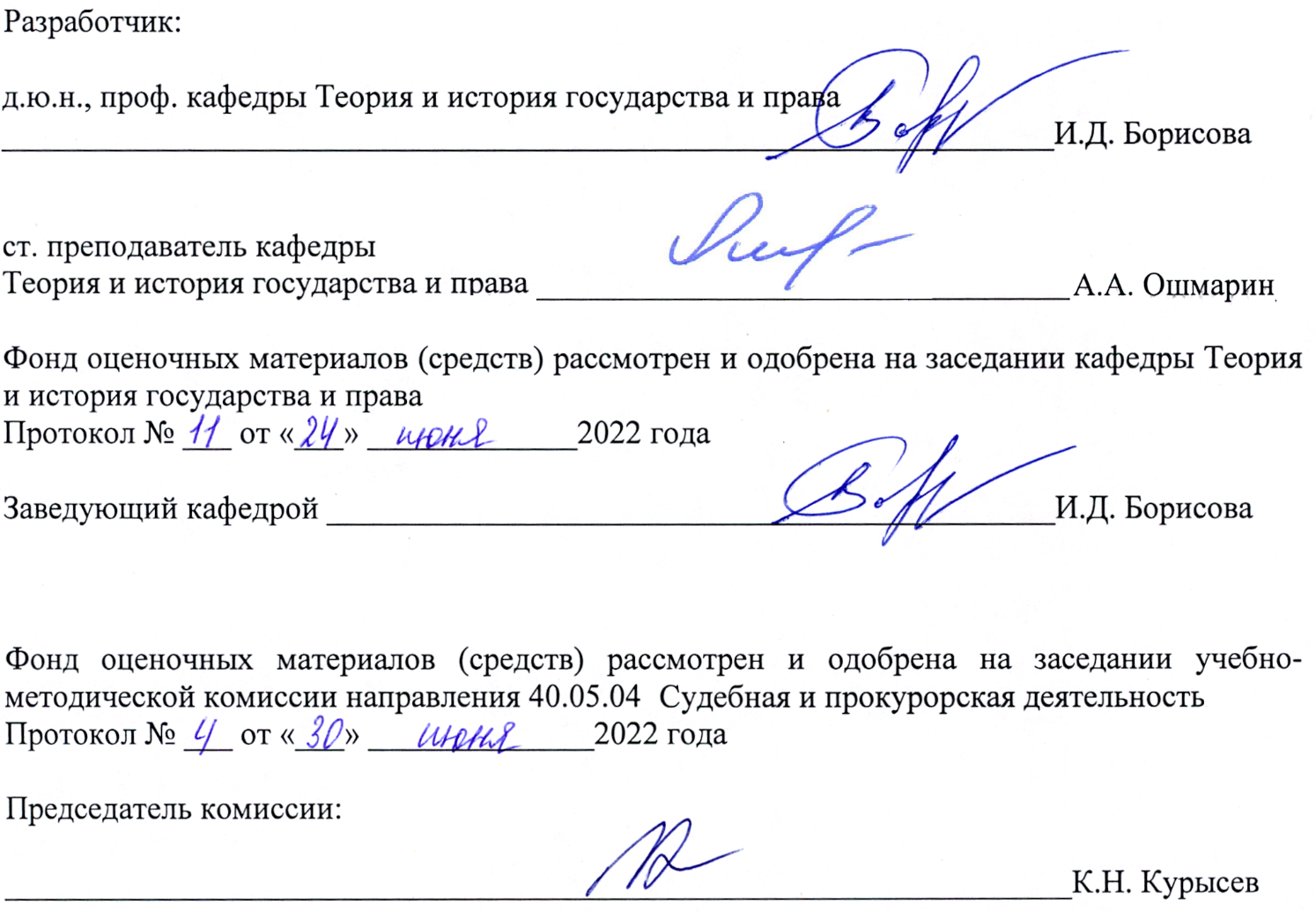 д.ю.н., профессор кафедры Теория и история государства и права, профессор                    И.Д. Борисова _____________________________________старший преподаватель кафедры Теория и история государства и права 
А.А. Ошмарин_____________________________________Фонд оценочных материалов (средств) рассмотрен и одобрен на заседании кафедры Теория и история государства и права протокол № ___ от ____________2022 г.Заведующий кафедрой Теория и история государства и правад.ю.н., профессор И.Д. Борисова________________________Фонд оценочных материалов (средств) рассмотрен и одобрен на заседании учебно-методической комиссии направления подготовки 40.05.04 Судебная и прокурорская деятельностьПротокол  № ___ от ____________2022 г.Председатель комиссии: к.т.н., доц.  ____________________________ К.Н. КурысевФормируемые компетенции (код, содержание компетенции)Планируемые результаты обучения по дисциплине, в соответствии с индикатором достижения компетенцииПланируемые результаты обучения по дисциплине, в соответствии с индикатором достижения компетенцииНаименование оценочного средстваФормируемые компетенции (код, содержание компетенции)Индикатор достижения компетенцииРезультаты обучения по дисциплинеНаименование оценочного средстваУК-5 Способен анализировать и учитывать разнообразие культур в процессе межкультурного взаимодействия.УК-5.1УК-5.2УК-5.3Знает основные законы исторического развития в процессе формирования и развития государственно-правовых институтов России. Умеет вести коммуникацию с представителями иных национальностей и конфессий с соблюдением этических и межкультурных норм.Владеет навыками анализа исторических фактов, оценки государственно-правовых явлений.Тестовые вопросыСитуационные задачиОПК-1 Способен анализировать основные закономерности формирования, функционирования и развития права.ОПК-1.1ОПК-1.2ОПК-1.3Знает основные принципы и закономерности возникновения, функционирования и развития государства и права, а также связанных с ними форм сознания на различных этапах развития общества; методологию и основные подходы к изучению закономерностей функционирования государства и права, соответствующую терминологию, а также роль права в обществе, в политической, экономической и других сферах общественных отношений.Умеет анализировать юридическую технику и содержание правовых актов, правильно интерпретировать их смысл, учитывая исторический опыт юридической практики России.Владеет навыками анализа и формулировки выводов на основе полученных знаний относительно существующих проблем, тенденций развития и функционирования государства и права.Тестовые вопросыСитуационные задачиПК-3 Способен осуществлять профессиональную деятельность на основе развитого правосознания, правового мышления и правовой культурыПК-3.1ПК-3.2ПК-3.3Знает систему понятий и категорий, связанных с нормативной регламентацией общественных отношений, структурой, сущностью и видами государственно-правовых институтов России; основные памятники права на различных этапах истории России.Умеет ориентироваться в законодательстве и анализировать правоприменительную практику в России (в историческом контексте).Владеет представлениями об особенностях развития государственного и общественного строя России, национальной правовой системы для осуществления профессиональной деятельности на основе развитого правосознания, правового мышления и правовой культуры.Тестовые вопросыСитуационные задачиПК-13 Способен квалифицированно толковать нормативные правовые актыПК-13.1ПК-13.2ПК-13.3Знает основные виды, правила и особенности толкования.Умеет применять приемы и способы толкования нормативных правовых актов в России (в историческом контексте).Владеет навыками использования приемов и методов толкования, технологией толкования нормативно-правовых актов различных государств в разные исторические периоды.Тестовые вопросыСитуационные задачиРейтинг-контроль 1Тест 10 вопросовКонтрольная работа (5 задач)до 5 балловдо 5 балловРейтинг-контроль 2Тест 10 вопросовКонтрольная работа (5 задач)до 5 балловдо 5 балловРейтинг контроль 3Тест 10 вопросовКонтрольная работа (5 задач)Текущий контроль успеваемости (результаты устного/письменного опроса)до 5 балловдо 5 баллов до 5 балловВыполнение семестрового плана самостоятельной работыВыполнение заданий для самостоятельной работы до 15 балловДополнительные баллы (бонусы)Подготовка и защита реферата (в т.ч. оформление результатов работы с использованием презентационного редактора MS Power Point).до 5 балловПосещение занятий студентом5 балловЭкзаменОтвет на экзамене40 балловРейтинг-контроль 4Тест 10 вопросовКонтрольная работа (5 задач)до 5 балловдо 5 балловРейтинг-контроль 5Тест 10 вопросовКонтрольная работа (5 задач)до 5 балловдо 5 балловРейтинг контроль 6Тест 10 вопросовКонтрольная работа (5 задач)Результаты устного/письменного опросадо 5 балловдо 5 баллов до 5 балловВыполнение семестрового плана самостоятельной работыВыполнение заданий для самостоятельной работы до 15 балловДополнительные баллы (бонусы)Подготовка и защита реферата (в т.ч. оформление результатов работы с использованием презентационного редактора MS Power Point).до 5 балловПосещение занятий студентом5 балловЭкзаменОтвет на экзамене40 балловБаллы рейтинговой оценки Критерии оценки0,5За каждый правильный ответБаллырейтинговойоценкиКритерии оценки5 балловЗадачи решены полностью, в представленном решении обоснованно получен правильный ответ.4 баллаЗадачи решены полностью, но нет достаточного обоснования или при верном решении допущена квалификационная ошибка, не влияющая на правильную последовательность рассуждений, и, возможно, приведшая к неверному ответу.3 баллаЗадачи решены частично, допущены существенные ошибки в квалификации.1-2 баллаРешение неверно или отсутствует.Баллы рейтинговой оценкиКритерии оценки5Студент посетил все занятия4Студент по уважительной причине пропустил 4 часа аудиторных занятий3Студент по уважительной причине пропустил 6 часов аудиторных занятий1-2Студент по уважительной причине пропустил 10 часов аудиторных занятийБаллыКритерии оценки31-40 Студент самостоятельно, логично и последовательно излагает и интерпретирует материалы учебного курса; полностью раскрывает смысл вопросов к экзамену; показывает умение формулировать выводы и обобщения по вопросам; допускает не более 1 ошибки при выполнении практических заданий на экзамене.21-30Студент самостоятельно излагает материалы учебного курса; в основном раскрывает смысл вопросов к экзамену; показывает умение формулировать выводы и обобщения по вопросам; допускает не более 2 ошибок при выполнении практических заданий на экзамене.11-20Студент излагает основные материалы учебного курса; затрудняется с формулировками выводов и обобщений по предложенным вопросам; допускает не более 3 ошибок при выполнении практических заданий на экзамене.10 и менееСтудент демонстрирует неудовлетворительное знание базовых терминов и понятий курса, отсутствие логики и последовательности в изложении ответов на предложенные вопросы; выполняет не все задания и допускает 4 и более ошибок.№ п/пКонтролируемые разделы (темы)Тестовые заданияКод контроли-руемой компетен-ции (или её части)1 семестр1 семестр1 семестр1 семестр1Предмет, метод и задачи науки и учебной дисциплины «История государства и права России».1. История государства и права России относится к:А. гуманитарным наукам;Б. естественным наукам;В. техническим наукам.УК-52Государство и право Древней Руси (IX — XI вв.)2. Самое тяжкое наказание по Русской Правде - это:А. поток и разграбление;Б. посажение в земляную тюрьму;В. штраф.3. Напишите термин, о котором идёт речь.Крупное земельное владение в Древней и Средневековой Руси, передававшееся по наследству от отца к сыну – это _вотчина_.4. Напишите термин, о котором идёт речь.Свободный крестьянин в Древнерусском государстве, попавший в зависимость от землевладельца за долг, обязанный вернуть долг хозяину либо в той же форме, либо отрабатывая на земле землевладельца – это _закуп_.ПК-13; ОПК-13Государство и право периода политической раздробленности (XII — XIV вв.)5. Какой государственный строй сложился во Владимиро-Суздальском княжестве?А. парламентская республика;Б. феодальная монархия;В. президентская республика.6. Какая черта характеризовала зависимость русских земель от Орды:А. создание Земских соборов;Б. система местничества;В. получение ярлыка на великое княжение.7. Напишите термин, о котором идёт речь.Народное собрание у восточных славян, обсуждающее важнейшие вопросы жизни племени; впоследствии орган управления в городах, в том числе в Новгороде, где на нём выбирали посадника и других представителей власти – это _вече_.ПК-3УК-54Образование централизованного государства и развитие права России XIV — сер. XVI вв.8. Укажите имя князя, ставшего основателем династии московских правителей:А. Михаил Романов;Б. Даниил Александрович;В. Иван Грозный.9.Титул «государь всея Руси» появился при:А. Рюрике;Б. Петре I;В. Иване III.10. Укажите недостающее слово.Согласно Судебнику 1497 г. крестьяне могли переходить от одного землевладельца к другому за неделю до и в течение недели после _Юрьева_ дня.ПК-13УК-5ОПК-15Сословно-представительная монархия в России (сер. XVI — сер. XVII вв.)11.Органами местного управления в Московском государстве с середины XVI в. стали:А. законодательные собрания;Б. губные и земские избы;В. мировые судьи.12. Напишите термин, о котором идёт речь.Состоявший из представителей различных слоёв населения орган при царе, созывавшийся для решения наиболее важных государственных дел (впервые – в 1549 г.) – это _Земский собор_.ПК-3УК-56Становление и развитие абсолютной монархии в России (сер. XVII — XVIII вв.)титул13.Согласно Табели о рангах (1722 г.) продвижение по службе зависело от:А. личных заслуг;Б. знатности рода;В. размера земельных владений.14. Как назывался орган церковного управления, образованный в 1721 году?А. Боярская дума;Б. Министерство государственной безопасности;В. Святейший Синод.15. Укажите недостающее слово.Внутренний политический курс, проводимый Екатериной II, получил название политики «_просвещённого_ абсолютизма».ПК-13ПК-3ОПК-17Государство и право России первой половины XIX в.16. Укажите недостающее слово.В 1845 г. было принято Уложение о наказаниях уголовных и _исправительных_.17. Напишите термин, о котором идёт речь.Привилегированное сословие в Российском государстве и Российской империи, получавшее за свою службу поместья, обладавшее в конце XVIII в. — первой половине XIX в. монопольным правом владеть землями, населёнными крепостными крестьянами – это _дворянство_.ПК-13ПК-38Государство и право России в период реформ второй половины XIX в18. Напишите термин, о котором идёт речь.Часть находившихся в пользовании крестьян земель, изъятых после крестьянской реформы 1861 г. в пользу помещиков – это _отрезки_.19. Укажите недостающее слово.Нижайшим звеном в системе общих судебных мест (по судебной реформе 1864 г.) были _окружные_ суды.УК-5ПК-139Государство и право России в период контрреформ второй половины XIX в20. Напишите термин, о котором идёт речь.Должностные лица в Российской империи, осуществлявшие административно-судебную власть над крестьянами, а также представителями других податных сословий, жившими в сельской местности. Данная должность была учреждена согласно Положению, утверждённому императором Александром III в 1889 г. – это _земские начальники_.ОПК-12 семестр2 семестр2 семестр2 семестр1Первая русская революция и изменения государственно-правовой системы1. В состав Российский империи на правах автономии входила:А. Якутия;Б. Монголия;В. Финляндия.ПК-32Государство и право России после Февральской революции (март — октябрь 1917 г.)2. Укажите недостающий год.Февральская революция произошла в _1917_ году.ПК-33Октябрьская революция и создание основ советского государства и права (октябрь 1917 — 1918 гг.).3. Укажите недостающее слово._Диктатура_ пролетариата — это форма организации власти рабочего класса, установленная путём социалистической революции.4. Декрет о земле, принятый большевиками на II Всероссийском съезде Советов, закрепил:А. сохранение помещичьего землевладения;Б. отмену частной собственности на землю;В. разрешение продавать землю иностранцам.ОПК-1ПК-134Советское государство и право в период гражданской войны и иностранной военной интервенции.5. Укажите недостающий год.Первая конституция РСФСР была принята в _1918_ году.6. Основные принципы национальной политики большевиков были сформулированы в:А. Декларации прав народов России;Б. Соборном уложении;В. Русской Правде.ПК-135Советское государство и право в период новой экономической политики7. Земельный кодекс РСФСР 1922 г.:А. сохранял помещичье землевладение;Б. отменял частную собственность на землю;В. запрещал крестьянам трудиться на земле.8. Укажите недостающее слово.В 1922 г. договор об образовании СССР подписали РСФСР, БССР, УССР и _ЗСФСР_.ОПК-1УК-56Государство и право в период построения основ социализма.9. Что составляло политическую основу СССР в соответствии с Конституцией СССР 1936 года?А. Советы рабочих депутатов;Б. Советы депутатов трудящихся;В. Советы народных депутатов.10. Напишите термин, о котором идёт речь.Установившаяся повсеместно на селе в СССР в результате «великого перелома» форма хозяйствования, при которой средства производства (земля, оборудование, скот, семена и т. д.) находились в совместной собственности и под общественным управлением его участников – это _колхоз_.УК-5ПК-37Советское государство и право в период Великой Отечественной войны и послевоенный период11. Напишите термин, о котором идёт речь.Термин, обозначающий военное, политическое, идеологическое и экономическое противостояние между СССР и США и их сторонниками, возникшее после окончания Второй мировой войны – это _Холодная война_.12. Напишите термин, о котором идёт речь.Осознанное, добровольное и умышленное сотрудничество с врагом, в его интересах и в ущерб своему государству (Термин чаще применяется в более узком смысле — как сотрудничество с оккупантами) – это _коллаборционизм_.ОПК-1ПК-138Государство и право период либерализации советского государственного строя13. В Основах уголовного законодательства Союза ССР и союзных республик 1958 г.:А. сужалась и смягчалась уголовная ответственность за некоторые тяжкие преступления;Б. усиливалась ответственность за некоторые тяжкие преступления;В. усиливалась ответственность за деяния, не представлявшие большой опасности для общества и государства.14. На XXII съезде КПСС была принята программа:А. завершения строительства социализма;Б. построения коммунизма;В. построения рыночного социализма.ПК-3ПК-139Государство и право в период «развитого социализма».15. По Конституции СССР 1977 г. в состав союза входили:А. 3 республики;Б. 15 республик;В. 45 республик.УК-510Государство и право в период перестройки общественно-политической системы.16. В период перестройки возрождается:А. кровная месть;Б. многопартийность;В. монархическая государственность.ОПК-1ПК-311Распад СССР и становление государства и права суверенной России.17. Когда была принята Декларация о государственном суверенитете Российской Федерации:А. в мае 1945 г.;Б. в июне 1990 г.;В. в январе 1901 г.18. Укажите недостающее слово.Единственный всесоюзный _референдум_ за всю историю существования СССР был проведён по вопросу о сохранении СССР 17 марта 1991 г.УК-5ПК-3ОПК-112Государство и право Российской Федерации в начале XXI в.19. В 2000 г. в соответствии с Указом Президента России В. В. Путина № 849 были созданы:А. 8 Федеральных округов;Б. 150 уездов;В. 20 митрополий.20. В 2014 г. в результате референдума субъектом Российской Федерации стал:А. Крым;Б. Ростов;В. Сеул.ПК-3ОПК-1№ вопросаОтвет1 семестр1 семестр1А2А3вотчина4закуп5Б6В7вече8Б 9В10Юрьева11Б12Земский собор13А14В15просвещенного16исправительных17дворянство18отрезки19окружные20земские начальники2 семестр2 семестр1В219173диктатура4Б519186А7Б8ЗСФСР9Б10колхоз11Холодная война12коллаборционизм13А14Б15Б16Б17Б18референдум19А20А№ВопросПримерный ответ1.Напишите определение понятия:Язычество – это …Обожествление сил природы, восприятие природного и человеческого мира как единого целого.2.Летом 1127 г. в городе Суздале умер знатный боярин, оставив после себя Богатое наследство. Умер «без ряду». Претендентами на наследство являлись: сестра боярина, незамужняя дочь и два сына, вдова, сын боярина и ключницы. Кто из них должен получить отцовский двор и землю в соответствии с нормами древнерусского законодательства?Ответ. В XII в. на Руси действовали нормы Русской Правды. Там был зафиксирован принцип минората – преимущество младшего сына при наследовании недвижимости. Соответственно, отцовский двор с землей перейдут к младшему сыну.3.Напишите определение понятия:Ясак – это …Натуральный налог пушниной с народов Севера и Сибири.4.Перечислите формы наследования, закрепленные в Указе о единонаследии 1714 г.1. наследование по закону;2. наследование по завещанию.5.Напишите определение понятия:Синод – это …Государственный орган церковного управления, учрежденный                  Петром I.6.Перечислите территории, обладавшие автономией в составе Российской империи.1. Финляндия;2. Польша.7.Напишите определение понятия:Земский собор – это …Сословно-представительный орган центрального управления на Руси в XVI-XVII вв.8.Напишите определение понятия:Сословие – это …Социальная группа, члены которой отличаются по своему правовому положению, состав, привилегии и обязанности определяются законом и передаются по наследству.9.Перечислите виды обязательств, закрепленные в Соборном уложении 1649 г.1. обязательства из договоров (договорные);2. обязательства из деликтов (из правонарушений, деликтные, внедоговорные).10.Маргарита Отц, лютеранка, изъявила желание вступить в брак с мусульманином Расимом Гуль-Рохман. Допускается ли брак между представителями этих вероисповеданий по КЗАГС 1918 г.? Требовалось ли для регистрации брака в органе ЗАГС соответствующие разрешения на брак от соответствующих церковных органов?Ответ. В соответствии с КЗАГС 1918 г. такой брак разрешается. Разноверие лиц, желающих вступить в брак, не служит препятствием для заключения и регистрации брака. Соответственно, разрешений не нужно.11.Перечислите характеристики объективной стороны преступления по Уложению о наказаниях уголовных и исправительных 1845 г.1. деяние;2. противоправные последствия;3. причинно-следственная связь.12.Укажите, когда и где Россия впервые была объявлена федерацией? Какая Конституция впервые закрепила федеративное устройство России? Какого типа была эта федерация?Ответ. В январе 1918 г. на III Всероссийском съезде Советов. Конституция РСФСР 1918 г. впервые закрепила федеративное устройство. Тип – национально-территориальная федерация.13.Укажите принципы национальной политики большевиков, зафиксированные в Декларации прав народов России.1. равенство и суверенность народов России;2. право народов на самоопределение;3. отмена национальных и национально-религиозных ограничений;4. свободное развитие национальных меньшинств.14.Перечислите административно-территориальные единицы, закрепленные Конституцией СССР 1977 г.1. Союзная Советская Социалистическая Республика;2. Автономная Советская Социалистическая Республика;3. Автономная область;4. Автономный округ.15.Напишите определение понятия:Референдум – это …Форма непосредственного волеизъявления граждан, выражающаяся в голосовании по наиболее значимым вопросам общегосударственного, регионального или местного значения.16.Напишите определение понятия:Обида (по Русской Правде) – это …Причинение физического, материального или морального вреда одним лицом или группой лиц другому лицу.17.В 1163 г. в Переславле людин Никифор напал на людина Вышату и, угрожая ножом, потребовал отдать лошадь и сумку. В завязавшейся драке Вышата был убит. Будучи членов верви и участвуя ранее в виревых выплатах, Никифор обратился с просьбой не выдавать его князю и помочь ему выплатить виру и головничество. Как должна была поступить вервь?Ответ. Община выдаст Никифора вместе с семьей на поток и разграбление, т.к. было совершено тяжкое преступление – убийство в разбое, за которое вира не выплачивалась, а убийца вместе с женой и детьми выдавался на поток и разграбление (ст. 7 Пространной Правды).18.Перечислите категории преступлений по Судебнику 1497 г.1. против государства;2. против порядка управления и суда;3. против личности;4. имущественные преступления.19.В начале XVI века на суд наместника были доставлены два преступника. Первый был уличен в краже дароносицы из церкви, а второй – в краже холста из купеческой лавки. Какое решение должен вынести суд в отношении каждого преступника в соответствии с Судебником 1497 г.?Ответ. Первого – казнить смертной казнью (за совершение церковной кражи), а второго придать торговой казни, бить кнутом, взыскать сумму иска, и наказать его штрафом.20.Перечислите виды вотчин по Соборному уложению 1649 г.1. родовые;2. выслуженные;3. купленные.21.Из каких структурных подразделений состояли петровские коллегии? Кто входил в их состав?Ответ. Коллегии состояли из присутствия и канцелярии. В состав присутствия входили президент, вице-президент, советники и асессоры; в состав канцелярии – писцы и переводчики.22.Напишите определение понятия:Майорат – это …Принцип наследования имущества (в первую очередь, недвижимого), согласно которому оно целиком переходит к старшему в роду или семье.23.Перечислите виды доказательств в судебном процессе в первой четверти XVIII в.1. собственное признание;2. письменные доказательства;3. свидетельские показания;4. присяга.24.Перечислите сословия, закрепленные в российском законодательстве в первой половине XIX века.1. дворянство;2. духовенство;3. городские обыватели;4. сельские обыватели.25.Напишите определение понятия:Покушение на преступление (по Уложению о наказаниях уголовных и исправительных) – это …Всякое действие, которым начинается или продолжается приведение злого намерения в исполнение.26.Перечислите учреждения, которым принадлежит судебная власть в соответствии с Учреждением судебных установлений.1. Мировые судьи;2. Съезды мировых судей;3. Окружные суды;4. Судебные палаты;5. Правительствующий Сенат.27.Напишите определение понятия:Земские участковые начальники – это …Должностные лица в Российской империи, осуществлявшие административно-судебную власть над крестьянами, а также представителями других податных сословий, жившими в сельской местности. Данная должность была учреждена согласно Положению, утверждённому императором Александром III в 1889 г.28.Укажите, кому, в соответствии с Конституцией РСФСР 1918 г., принадлежит верховная власть в РСФСР?Ответ. Верховная    власть    в   Российской   Социалистической Федеративной  Советской  Республике  принадлежит   Всероссийскому съезду  Советов,  а  в  период  между  съездами – Всероссийскому Центральному Исполнительному Комитету Советов.29.Перечислите формы собственности по Гражданскому кодексу РСФСР 1922 г.1. государственная;2. кооперативная;3. частная.30.Напишите определение понятия:Трудовой договор (по КЗоТ 1918 г.) – это …Соглашение двух или более лиц, по которому одна сторона (нанимающийся) предоставляет свою рабочую силу другой стороне (нанимателю) за вознаграждение.31.Укажите основные характеристики избирательного права по Конституции СССР 1936 г.1. всеобщее;2. равное;3. прямое;4. тайное голосование.32.Укажите, на какие три ветви разделяется власть в соответствии с Конституцией РФ 1993 г.1. законодательная;2. исполнительная;3. судебная.33.Напишите определение понятия:Закуп (по Русской Правде) – это …Свободный крестьянин в Древнерусском государстве, попавший в зависимость от землевладельца за долг, обязанный вернуть долг хозяину либо в той же форме, либо отрабатывая на земле землевладельца.34.Укажите, за какие преступления по Русской Правде назначалось наказание поток и разграбление.1. убийство в разбое;2. конокрадство;3. поджог.35.Перечислите должностных лиц, избираемых на вече в Новгородской республике1. посадник;2. тысяцкий;3. архиепископ.36.Что такое торговая казнь? В каком акте она впервые была креплена? За какие преступления назначалась?Ответ. Торговая казнь – это публичное телесное наказание, при котором приговорённого пороли кнутом при большом стечении народа. Термин «торговая казнь» был введён Судебником 1497 г. Назначалась за первую кражу и повреждение межевых знаков.37.Напишите определение понятия:Повальный обыск – это …Один из элементов предварительного следствия, заключавшийся в том, что все жители околотка опрашивались относительно жизни и поведения подозреваемого.38.Перечислите формы наследования по Соборному уложения 1649 г.1. наследование по закону;2. наследование по завещанию.39.Напишите определение понятия:Сенат (в Российской империи) – это …Высший государственный орган законодательной, исполнительной и судебной власти Российской империи, подчинённый императору и назначаемый им.40.В 1742 году 14-летняя Прасковья Федорова убила двух своих подружек. Суд для выяснений обстоятельств дела приговорил Прасковью Федорову к пытке. Правомерны ли действия суда? Почему?Ответ. Нет, не правомерен. Лица моложе 15 лет не могли быть подвергнуты пытке для выяснений обстоятельств дела.41.Перечислите административно-территориальные единицы, установленные в результате реформы Екатерины II 1775 г.1. губерния;2. уезд.42.Какие меры по решению крестьянского вопроса были предприняты в период правления Николая I.1. указ об обязанных крестьянах;2. инвентарная реформа;3. реформа государственной деревни.43.В . в Московском окружном суде с участием присяжных заседателей слушалось дело по обвинению отставного офицера Казакова в убийстве своей сожительницы. Присяжные заседатели вынесли обвинительный вердикт. Однако судьи единогласно признали, что решением присяжных осужден невиновный. Как следует поступить в данном случае?Ответ: Суд должен постановить о передаче дела на рассмотрение нового состава присяжных заседателей, решение которых признается во всяком случае окончательным.44.Перечислите требования, предъявляемые к кандидатам в присяжные заседатели.1. русское подданство;2. возраст – от 25 до 70 лет;3. проживание не сене 2-х лет в уезде, где избираются;4. отсутствие препятствий, установленных законом.45.Напишите определение понятия:Дуалистическая монархия – это …Вид ограниченной монархии, в которой власть монарха ограничена конституцией и парламентом в законодательной области, но в заданных ими рамках правитель обладает свободой принятия решений.46.Напишите определение понятия:Временное правительство – это …Высший исполнительно-распорядительный и законодательный орган государственной власти в России в период между февралём и октябрём 1917 года.47.Укажите первые декреты большевиков, принятые на II Всероссийском съезде Советов в 1917 г.1. Декрет о мире;2. Декрет о земле;3. Декрет об образовании рабоче-крестьянского правительства.48.Напишите определение понятия:Продразверстка – это …Политика обеспечения заготовок продовольствия за счёт обложения крестьян налогом в виде зерновых («хлеб») и других продуктов.49.Перечислите республики, подписавшие Договор об образовании СССР в 1922 г.1. РСФСР;2. УССР;3. БССР;4. ЗСФСР.50.Напишите определение понятия:Концессия – это …Договор на сдачу иностранным фирмам предприятий или участков земли с правом производственной деятельности.